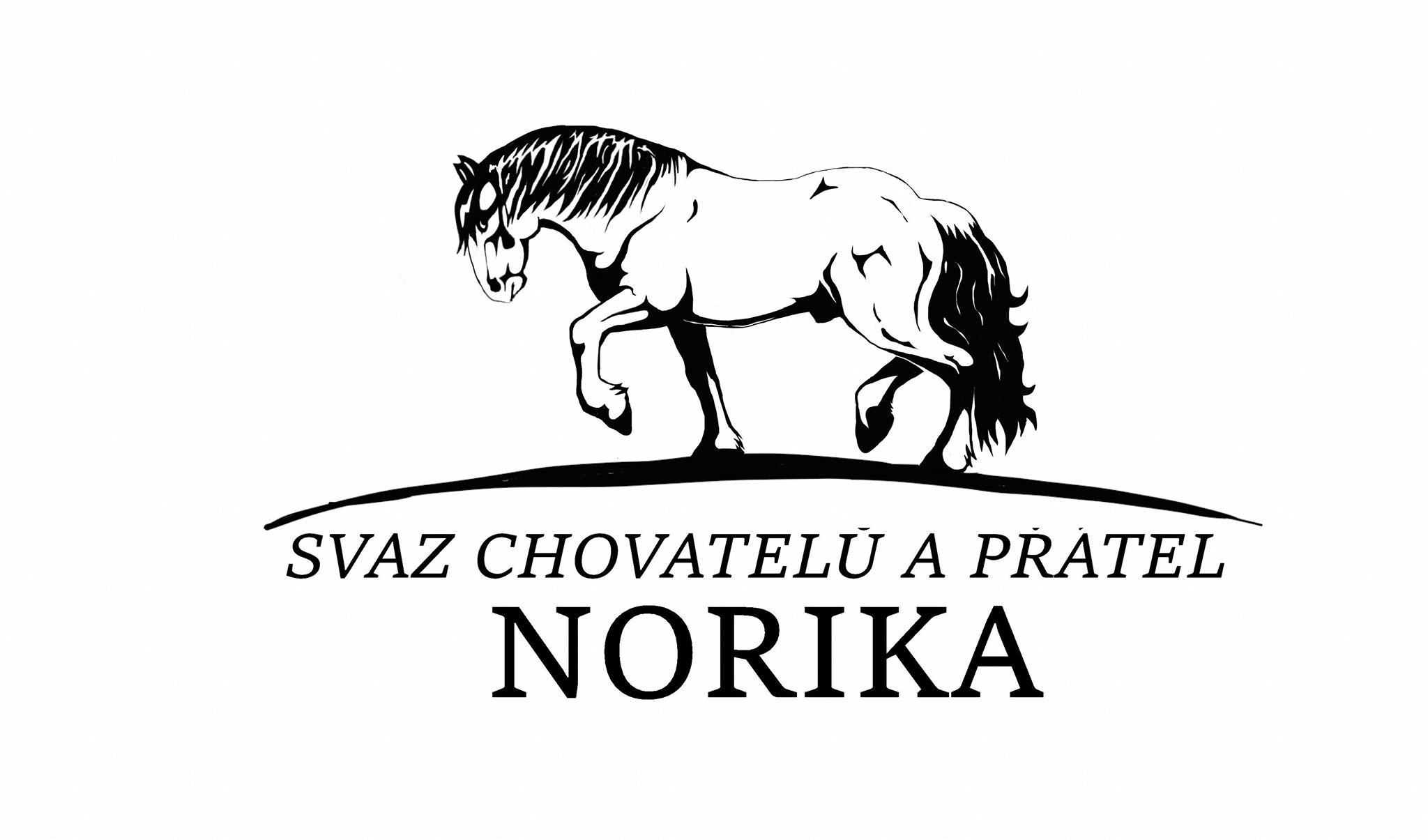 Svaz chovatelů a přátel norika, z.s.Tř. 28. října 2, 370 01 České BudějoviceIČO: 08959391…………………………………………………………………………………………………………České Budějovice 23. 12. 2022Pozvánka na členskou schůzi Svazu chovatelů a přátel norika, z.s.Členská schůze proběhne  v sobotu 14. 1 2023 od 10:30 hodin v Rozkoši u Humpolce (první vesnice  za Humpolcem směrem na Havlíčkův Brod). V restauraci Pod Hradem. Prezentace od 10:00 hodin, parkoviště je vedle restaurace.Program:	Zahájení, schválení programu a volba komisí – MZpráva o činnosti a o stavu členské základny – MZpráva o hospodaření – LPřijímání nových členů - MNávrh na složení výboru Svazu – volební komiseDiskuse - JVolba členů výboru Svazu – volební komiseVolba delegátů na VH ASCHK – volební komiseUpřesnění plánu činnosti - MUsnesení a závěr - M	Pro nově přijímané členy je osobní účast nutná. Neúčast na ČS je chápána jako ztráta zájmu o členství ve Svazu. V souladu se Stanovami se uchazeč o členství stručně představí a ČS rozhodne hlasováním o jeho přijetí. Plnoprávným členem se uchazeč stává až po zaplacení členského příspěvku, který pro rok 2023 předpokládáme ve výši 1 000,- Kč.	Protože se budou na ČS projednávat záležitosti související se šlechtitelskou prací v chovu norika, jsou na ČS zváni všichni chovatelé tohoto plemene, kteří mají své koně zapsané v PK norika, bez ohledu na členství ve Svazu. V souladu s bodem 3 Volebního a jednacího řádu Svazu je účast nečlenů Svazu podmíněna zaplacením vložného na uhrazení nákladů vzniklých s uspořádáním schůze ve výši 5 000,-Kč.								doc. Ing. M. Maršálek, CSc.								        předseda Svazu